Aging Advocacy Day 2023 Newsletter ArticleAttend Aging Advocacy Day May 9th!Are you interested in issues affecting older adults and caregivers? Would you like to tell your legislator what aging/caregiver services mean/have meant to you, your family, or those you serve?Join members of the Wisconsin Aging Advocacy Network (WAAN), aging network professionals, older adults, and family caregivers to “tell your story” and help educate state legislators about issues impacting Wisconsin’s aging population. Citizens from around the state will gather in Madison on Tuesday, May 9 for training, to meet with other constituents from your Senate and Assembly district, and for office visits with your legislators. No experience is necessary; you’ll get the training and support you need before meeting with state lawmakers. Following the training, join others from your state Senate and Assembly district to provide information and share personal stories with your legislators to help them understand how specific policy issues and proposals impact you, your family, and older constituents. Wisconsin Aging Advocacy Day (WIAAD) ScheduleBest Western Premier Park Hotel, 22 S. Carroll St., Madison and the Wisconsin State Capitol 10:00 a.m. — 3:00 p.m. 9:00 – 10:00 a.m.: Event check-in, Best Western Premier Park Hotel10:00 a.m. - Noon: Training - Issue briefing/advocacy skills, district planning time & lunch, Best Western Premier Park Hotel12:15 p.m.: Cross the street to the State Capitol12:30 p.m.: Group photo, State Capitol – Martin Luther King, Jr. Entrance (accessible)1:00 – 3:00 p.m.: Legislative visits, advocacy activities/networking, check-out and debriefing, State Capitol Offices and North Hearing Room—2nd FloorYour voice can make a difference!Aging Advocacy Day 2023 activities focus on connecting aging advocates with their legislators to this year’s WAAN priorities: ADRC Investment (incl. Elder Benefit Specialist funding); Paid and Unpaid Long-Term Care Support (including Family Caregiver Tax Credit, WI Family and Medical Leave expansion, and Medicaid wage lifts), Home Delivered Meal Service funding, and Transportation funding (the priorities are subject to change).Registration begins February 24, 2023, at: https://gwaar.org/aging-advocacy-day-2023 or contact your local aging unit or ADRC. Registration deadline is April 26, 2023. #WIAgingAdvocacyDay #WIAAD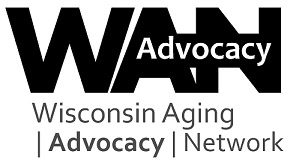 